中华人民共和国机械行业标准JB/T XXXX—XXXX挂面称量机           Dried noodle weighing machine  （征求意见稿）XXXX-XX-XX发布XXXX-XX-XX实施中华人民共和国工业和信息化部  发布目次表1 基本参数	4表2 检查项目	10前言本文件按照GB/T 1.1—2020《标准化工作导则  第1部分：标准化文件的结构和起草规则》的规定起草。请注意本文件的某些内容可能涉及专利。本文件的发布机构不承担识别专利的责任。本文件由中国机械工业联合会提出。本文件由机械工业食品机械标准化技术委员会（CMIF/TC 14）归口。本文件起草单位：青岛海科佳智能装备科技有限公司本文件主要起草人： 本文件为首次发布。1  范围本标准规定了挂面称量机的术语和定义、型号与基本参数、技术要求、试验方法、检验规则、标志、包装、运输和贮存。本标准适用于对干制长条状散装挂面进行称量的挂面称量机的制造。2  规范性引用文件下列文件对于本文件的应用是必不可少的。凡是注日期的引用文件，仅所注日期的版本适用于本文件。凡是不注日期的引用文件，其最新版本（包括所有的修改单）适用于本文件。GB/T 191   包装储运图示标志GB 2894   安全标志及其使用导则GB/T 3768  声学声压法测定噪声源声功率级和声能量级  采用反射面上方包络测量面的简易法GB 4208  外壳防护等级（IP代码）GB/T 5048  防潮包装GB 5226.1  机械电气安全机械电气设备第1部分:通用技术条件GB/T 7724  电子称重仪表GB/T 7932  气动  对系统及其元件的一般规则和安全要求GB/T 12325 电能质量 供电电压偏差GB 12494  食品机械专用白油GB/T 13306  标牌GB/T 13384  机电产品包装通用技术条件GB 15179  食品机械润滑脂GB 16798  食品机械安全卫生QB/T 1588.1   轻工机械 焊接件通用技术条件QB/T 1588.2   轻工机械 切削加工件通用技术条件QB/T 1588.3   轻工机械  装配通用技术条件QB/T 1588.4   轻工机械 涂漆通用技术条件QB/T 1588.5   轻工机械 包装通用技术条件JB 7233  包装机械安全要求LS/T 挂面3  术语和定义下列术语和定义适用于本文件。3.1自动称量机  Dried noodle weighing machine对干制长条状散装挂面进行自动称量的机器3.2称量速度  weighing speed次/min在单位时间内，称量机完成挂面称量的次数。3.3称量范围  weighing scaleg称量机完成挂面称量的质量范围。3.4称量精度  weighing accuracyg在给定的称量范围内，称量机完成挂面称量的实测值与给定值的偏差。3.4机械效率  mechanical efficiency%称量机在预定工作过程中，实际工作时间与计划工作时间的比值，用百分数表示。4  型号与基本参数4.1  型号挂面称量机（以下简称称量机）型号编制应考虑产品的称量范围、称量速度，产品主要名称代号用称（量机）汉语拼音字母“C”居首表示，产品辅助名称代号用挂（面）汉语拼音字母“G”居第二位。其型号编制形式如下：×                                                          称量速度代号                                                          称量范围代号产品名称代号示例： CG  500×50                                                      称量速度，单位为次每分钟（次/min）                                                      称量范围，单位为克（g）挂面称量机4.2  基本参数称量机的基本参数应符合表1规定。表1   称量机基本参数 技术要求5.1  一般要求5.1.1  称量机应符合本标准的要求，并按经规定程序批准的图样及技术文件制造。5.1.2  称量机材料的选择和机械结构的安全卫生应符合GB l6798的规定。5.1.3  称量机受力零部件应满足强度、刚度要求，整机应满足使用稳定性要求。5.1.4  称量机焊接要求应符合QB/T 1588.1的规定，焊接部位应牢固、可靠、光滑。5.1.5  称量机零部件加工应符合QB/T 1588.2的规定，加工质量应符合设计要求。5.1.6  称量机装配应符合QB/T1588.3的规定，零部件的连接应可靠，拆卸、安装应方便，便于清洁。5.1.7  称量机涂漆零部件应符合QB/T1588.4的规定，涂漆应牢固。5.1.8  称量机气动系统应符合GB/T 7932的规定，气路连接应密闭，无漏气现象；气动执行机构动作应正确，安全保护应可靠。5.1.9  称量机运转应平稳，运动零部件动作应协调、准确。操作时动作应灵活、可靠，无卡滞和异常声响。5.1.10  称量机润滑部位应润滑可靠，不应有漏油现象。润滑脂应符合GB 15179的规定，润滑油应符合GB 12494的规定。5.1.11  称量机所用的原材料、外购配套零部件应符合使用要求，应有生产厂的质量合格证明书。否则应按产品相关标准验收合格后，方可投入使用。5.1.12  称量机控制器应符合GB/T 7724的规定，还应具备下列功能：——自动置零；——自动补偿修正；——称量值显示、计数；——超差报警；——自诊断；——断电保护。5.2  外观质量要求5.2.1  称量机外观应整洁、光滑，不应有明显的机械损伤，不应有毛刺及棱边。5.2.2  称量机涂层部位应光滑细密、色泽均匀，不应有斑点、挂流、针孔、气泡和脱落等缺陷。涂料不应影响产品质量和造成污染危险。5.3  电气安全要求5.3.1  称量机电气安全应符合GB 5226.1规定。电路控制系统应安全可靠、动作准确，电器线路接头应联接牢固并加以编号，导线不应裸露。操作按钮应可靠，并有急停按钮，指示灯显示应正常。5.3.2  除满足5.3.1的规定外，其安全性能还应符合下列要求：a) 接地：称量机应有可靠的接地装置，并有明显的接地标志。接地端子与接地金属部件之间的连接应具有低电阻，其电阻值不应超过0.1Ω；b）绝缘电阻：称量机动力电路导线和保护接地电路间施加DC 500 V 时测得的绝缘电阻应不小于1 MΩ；c）耐压强度：称量机最大试验电压1 000 V应施加在动力电路导线和保护联结电路之间近似1 s时间，不应出现击穿、放电现象。5.4  安全防护要求5.4.1  称量机的安全防护应符合JB 7233的规定。5.4.2  称量机操作盘和现场安装的电器元件外壳防护应符合GB 4208的规定，防护等级不低于IP 55的要求。5.4.3  称量机出现异常状况时应能报警且立即停止运行，并具有联锁保护措施。5.4.4 称量机易脱落的零部件应有防松装置，零件及螺栓、螺母等紧固件应可靠固定，不应因振动而松动和脱落。6  试验方法6.1  试验条件6.1.1  试验环境温度5  ℃～40  ℃。6.1.2 相对湿度 ≤ 70  %.6.1.3 试验物料为散装挂面，应符合LS/T 3212的规定。6.1.4 电压波动范围为- 10 % ～ + 7 %，应符合GB/T 12325的规定。6.1.5 气源工作压力为0.5 MPa ～ 0.8  MPa.6.2  外观质量检查用手感或目测检查称量机外观质量，应符合5.2的规定。6.3  焊接部位检查按QB/T 1588.1的规定检查称量机焊接部位，应符合5.1.4的规定。6.4  材质检查检查称量机材质报告及质量合格证明书，应符合5.1.11的规定。6.5  机加工检查按QB/T 1588.2的规定检查称量机零部件机加工情况，应符合5.1.5的规定。6.6  涂漆零部件检查按QB/T 1588.4的规定检查称量机涂漆零部件情况，应符合5.1.7和5.2.2的规定。6.7  气动系统检查按GB/T 7932的规定检查称量机气动系统，应符合5.1.8的规定。6.8  装配情况检查按QB/T 1588.3的规定检查称量机装配情况，应符合5.1.6的规定。6.9  空运转试验每台称量机装配完成后应做空运转试验，连续运转时间不少于2 h，应符合5.1.9的规定。6.10  电气安全检查6.10.1  接地电阻测量用低电阻测量仪测量称量机接地电阻，应符合5.3.2中a）的规定。6.10.2  绝缘电阻测量用兆欧表按GB 5226.1的规定测量称量机绝缘电阻，应符合5.3.2中b）的规定。6.10.3  耐压强度试验按GB 5226.1的规定做称量机耐压强度试验，应符合5.3.2中c）的规定。6.11  安全防护检查用目测检查称量机安全防护，应符合5.4的规定。6.12  工作噪声测量在连续工作过程中，称量机的噪声按GB/T 3768规定的方法进行测量，其噪声值应符合表1规定。6.13  机械效率检查确定称量机计划工作时间，统计实际工作时间，按公式（1）进行计算，计算结果应符合表1的规定。                        ………………………………………………………（1）式中：——称量机的机械效率，用百分数表示（%）；——称量机实际工作时间，单位为小时（h）；——称量机计划工作时间，单位为小时（h）。6.14  称量速度检查  在10min内，测量称量机完成挂面称量的次数，计算生产能力，应符合表1的规定。6.15  控制系统检查按GB/T 7724的规定检查称量机控制系统，应符合5.1.12的规定。6.16  称量范围检查按照称量范围选取最大、最小和中间任选三个指标，设定称量机的称量质量，经分别称量后检查是否达到称量要求，应符合4.2的规定。每个称量指标的精度应符合表1的规定。6.17  称量精度检查在给定的称量范围内，任意选取称量机完成挂面称量的5个实测值与相应的设定值进行比较，计算偏差值的平均值，应符合表1的规定。7  检验规则7.1  总则生产线应按SB/T 230规定，经过制造厂检验部门检验合格，并签发合格证后方可出厂。7.2  检验分类（抽样）产品检验分为出厂检验和型式检验。检验项目、要求、检验方法应按表2的规定。表2  检查项目7.3  出厂检验7.3.1  检验项目：生产线应按表2进行出厂检验。7.3.2  判定规则：称量机出厂检验如有不合格项允许修整后复验，复验仍不合格则判定该产品不合格。7.4  型式检验7.4.1  有下列情况之一，称量机应进行型式检验：——正式生产后，如结构、材料、工艺有较大改变，可能影响产品性能时；——停产一年以上再投产时；——新产品或老产品转厂生产的试制定型鉴定时；——国家质量监督部门提出进行型式检验的要求时；——出厂检验结果与上次型式检验有较大差异时；——正常生产时间满两年时。7.4.2  抽样及判定规则：从出厂检验合格的称量机中随机抽样，每次抽样1台。检验项目为本标准要求中的全部项目，全部项目合格则判定型式检验合格；如有不合格项，应加倍抽样，对不合格项进行复检，复检再不合格，则型式检验不合格，其中安全性能不允许复检。8  标志、包装、运输和贮存8.1  标志8.1.1  标牌应固定在称量机平整明显位置，标牌的技术要求应符合GB/T 13306的规定。标牌上应标示下列内容：——制造企业名称（商标）；——产品名称和型号；——主要技术参数；——制造日期、出厂编号；——产品执行标准编号。8.1.2  在称量机存在安全隐患的位置，应加贴清晰的安全警示标志，安全标志应符合GB 2894的规定。8.2  包装8.2.1  称量机的包装应符合GB/T 13384和QB/T 1588.5的规定。8.2.2  称量机外包装上应标注有“小心轻放”、“向上”、“防潮”等储运标志，并符合GB/T 191的规定。8.2.3  称量机应有可靠的包装，包装型式应符合运输装卸的要求。8.2.4  称量机的包装应有可靠的防潮、防雨措施，并符合GB/T 5048的规定。8.2.5  称量机的包装内应有装箱单、产品合格证、产品使用说明书、必要的随机备件及工具。8.3  运输8.3.1  称量机运输时应小心轻放，避免雨淋。8.3.2  称量机搬运时防止碰撞，不应损坏产品。8.3.3  称量机按包装上指定朝向置于运输工具上。8.4  贮存8.4.1  称量机应贮存在通风、清洁、阴凉、干燥的场所，远离热源和污染源，避免与有害物品混放。8.4.2  在正常储运条件下，称量机自出厂之日起 12 个月内，不应因包装不良引起锈蚀、霉损等。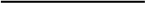 ICS67.260CCS X 99JB名    称名    称参    数称量速度  次/min称量速度  次/min≤50（单称）称量范围  g称量范围  g20～2 500称量精度  g≤50±1.0称量精度  g50～100±1.5称量精度  g100～500±2.0称量精度  g500～1 000±3.5称量精度  g1 000～2 500±5.0挂面长度  mm挂面长度  mm180～260挂面宽度  mm挂面宽度  mm0.8～3.0挂面厚度  mm挂面厚度  mm0.6～1.4正常工作噪声  dB(A)正常工作噪声  dB(A)≤80机械效率  %机械效率  %≥98序号检验项目名称检验类别检验类别要求检验方法序号检验项目名称型式检验出厂检验要求检验方法外观质量检查√√5.26.2焊接部位检查√√5.1.46.3材质检查√√5.1.116.4机加工检查√√5.1.56.5涂漆零部件检查√√5.1.7、5.2.26.6气动系统检查√√5.1.86.7装配情况检查√√5.1.66.8空运转试验√√5.1.96.9电气安全检查√√5.36.10安全防护检查√√5.46.11工作噪声测量√√表16.12机械效率检查√—表16.13称量速度检查√—表16.14控制系统检查√—5.126.15称量范围检查√—表16.16称量精度检查√—表16.17标牌检查√√8.18.1技术文件检查√√8.2.58.2.5